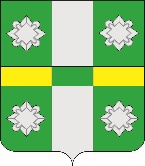 Российская ФедерацияИркутская областьУсольское районное муниципальное образованиеДумаГородского поселенияТайтурского муниципального образованияРЕШЕНИЕ           От  30.06.2021г                                                                              № 152р.п. ТайтуркаО внесении изменений и дополнений в Устав Тайтурского муниципального образования     В соответствии с  Федеральными  законами  от  20.04. 2020  №148-ФЗ «О внесении изменений в отдельные законодательные акты  Российской Федерации», Федеральным законом от 29.12.2020 №464- ФЗ «О внесении изменений в отдельные законодательные акты Российской Федерации в части оказания помощи лицам, находящимся в состоянии алкогольного, наркотического или иного токсического опьянения» N 445-ФЗ от 22.12. 2020 г.  "О внесении изменений в отдельные законодательные акты Российской Федерации",  N518-ФЗ от 30.12.2020 “О внесении изменений в отдельные законодательные акты Российской Федерации”, №411-ФЗ от 08.12.2020 Федеральный закон "О внесении изменений в Федеральный закон "О государственной регистрации уставов муниципальных образований" и статью 44 Федерального закона "Об общих принципах организации местного самоуправления в Российской Федерации" Законом Российской Федерации о поправке к Конституции Российской Федерации от 14 марта 2020 г. N 1-ФКЗ "О совершенствовании регулирования отдельных вопросов организации и функционирования публичной власти"  руководствуясь ст.ст.31,44 Устава Тайтурского муниципального образования,  Дума городского поселения Тайтурского муниципального образования.РЕШИЛА:1.Внести в Устав  Тайтурского муниципального образования следующие изменения и дополнения:1.1.) пункт 36 части 1 ст.6 изложить в следующей редакции:36) участие в соответствии с федеральным законом в выполнении комплексных кадастровых работ.1.2.  часть 1 статьи 6 дополнить пунктом 38 следующего содержания:38) принятие решений и проведение на территории поселения мероприятий по выявлению правообладателей ранее учтенных объектов недвижимости, направление сведений о правообладателях данных объектов недвижимости для внесения в Единый государственный реестр недвижимости;1.3. пункт 2  части 1 ст.6 изложить в следующей редакции:2) вводят местные налоги и сборы; 1.4.дополнить пунктом 2.2. статью 74.1.2.2. Органы государственной власти могут участвовать в формировании органов местного самоуправления, назначении на должность и освобождении от должности должностных лиц местного самоуправления в порядке и случаях, установленных федеральным законом;1.5.часть 4 статьи 44 дополнить словами следующего содержания после слов муниципальных образованийуведомления о включении сведений об уставе муниципального образования, муниципальном правовом акте о внесении изменений в устав муниципального образования в государственный реестр уставов муниципальных образований субъекта Российской Федерации, предусмотренного частью 6 статьи 4 Федерального закона от 21 июля 2005 года N 97-ФЗ "О государственной регистрации уставов муниципальных образований".1.6.часть 8 статьи 36   пункт 1)  дополнить  словами  следующего содержания на период, продолжительность которого  в совокупности составляет 2 рабочих дня в месяц"1.7. Дополнить статью 6.1.ч 1 пунктом 18.18) осуществление мероприятий по оказанию помощи лицам, находящимся в состоянии алкогольного, наркотического или иного токсического опьянения. 1.8. В порядке, установленном Федеральным законом от 21.07.2005г. № 97-ФЗ «О государственной регистрации Уставов муниципальных образований» предоставить муниципальный правовой акт о внесении изменении в Устав Тайтурского муниципального образования на государственную регистрацию в Управление Министерства юстиции Российской Федерации по Иркутской области в течение 15 дней.1.9. Главе городского поселения  Тайтурского муниципального образования С.В.Буякову опубликовать муниципальный правовой акт Тайтурского муниципального образования в газете «Новости» и разместить на официальном сайте администрации городского поселения Тайтурского муниципального образования в информационно-телекоммуникационной сети «Интернет» (www.taiturka.irkmo.ru)  после государственной регистрации в течение 7 дней и направить в Управление Министерства юстиции Российской Федерации по Иркутской области сведения об источнике и о дате официального опубликования (обнародования) муниципального правового акта Тайтурского муниципального образования для включения указанных сведений в государственный реестр уставов муниципальных образований Иркутской области в 10-дневный срок.1.10. Настоящее Решение вступает в силу после государственной регистрации и официального опубликования в газете «Новости».Председатель Думы городского поселенияТайтурского муниципального образования                                         Л.А. ЧирковаГлава  городского поселения Тайтурского муниципального образования		                        С.В.БуяковДепутаты:Громова Е.Н____________________________Акимова Н.А____________________________Малыгина  В.В.__________________________Макарьевская Л.Е_________________________Плотникова Н.Н__________________________Донцов С.А______________________________Ершов М.А_______________________________Сидельников О.Н__________________________  Подготовил: главный специалист администрации по юридическим вопросам и нотариальным действиям __________ И.А. Пономарев «___»_________2021 г.